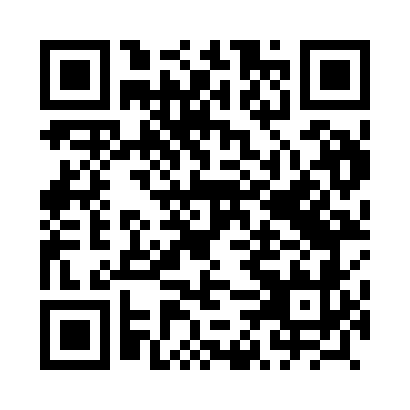 Prayer times for Krajow, PolandWed 1 May 2024 - Fri 31 May 2024High Latitude Method: Angle Based RulePrayer Calculation Method: Muslim World LeagueAsar Calculation Method: HanafiPrayer times provided by https://www.salahtimes.comDateDayFajrSunriseDhuhrAsrMaghribIsha1Wed2:405:0912:345:418:0110:192Thu2:365:0712:345:428:0210:223Fri2:335:0512:345:438:0410:254Sat2:295:0312:345:448:0610:285Sun2:255:0112:345:458:0710:316Mon2:225:0012:345:468:0910:357Tue2:204:5812:345:478:1010:388Wed2:194:5612:345:488:1210:409Thu2:184:5512:345:498:1310:4110Fri2:184:5312:345:508:1510:4211Sat2:174:5112:345:518:1710:4212Sun2:164:5012:345:528:1810:4313Mon2:164:4812:345:538:2010:4414Tue2:154:4712:345:548:2110:4415Wed2:144:4512:345:558:2310:4516Thu2:144:4412:345:558:2410:4617Fri2:134:4212:345:568:2610:4618Sat2:134:4112:345:578:2710:4719Sun2:124:4012:345:588:2810:4820Mon2:124:3812:345:598:3010:4821Tue2:114:3712:346:008:3110:4922Wed2:114:3612:346:008:3310:5023Thu2:104:3512:346:018:3410:5024Fri2:104:3412:346:028:3510:5125Sat2:104:3212:346:038:3710:5126Sun2:094:3112:346:038:3810:5227Mon2:094:3012:346:048:3910:5328Tue2:094:2912:356:058:4010:5329Wed2:084:2812:356:068:4110:5430Thu2:084:2812:356:068:4310:5431Fri2:084:2712:356:078:4410:55